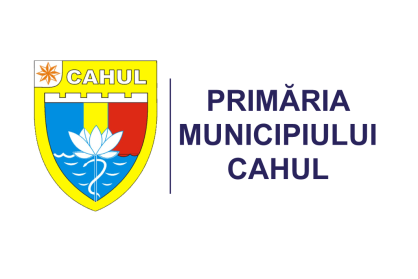 PROPUNERE DE PROIECT/ACȚIUNI
PENTRU BUGETAREA PARTICIPATIVĂ 1.Titlul proiectului:2.Argumentarea proiectului:3.Obiectivele proiectului:4.Acțiuni:5.Beneficiari (categorii de beneficiari și numărul lor):6.Durata/Perioada proiectului:7.Suma totală estimativă:8.Suma solicitată din bugetul local:9.Alte contribuții (materiale, sponsori, etc.) – forme de contribuții (financiară, resurse umane, materiale):10.Datele de contact și semnătura  membrilor grupului de inițiativă (buletin de identitate al coordonatorului de proiect, telefon, adresă de email)
        SemnăturaSunt de acord cu prelucrarea datelor cu caracter personal conform Legii nr. 133 din 08-07-2011 privind protecția datelor cu caracter personal.____________Sunt de acord să mă implic în implementarea și coordonarea proiectului (prezentarea informației și a documentelor solicitate din partea primăriei mun. Cahul, semnarea Procesului verbal de finalizare a proiectului ș.a.)____________